проєкт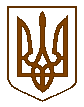 Білокриницька   сільська   радаРівненського   району    Рівненської    області(_______________ сесія восьмого скликання)РІШЕННЯ_____________  2021 року    	                                                               №_____Про затвердження проєкту землеустрою та передачу земельної  ділянки  у  власність громадянину Запорожцю Роману Васильовичу	Розглянувши проєкт землеустрою щодо відведення земельної ділянки у власність громадянину Запорожцю Роману Васильовичу для будівництва і обслуговування житлового будинку, господарських будівель і споруд (присадибна ділянка) та керуючись пунктом 34 частини 1 статті 26 Закону України “Про місцеве самоврядування в Україні”, статей  118, 121, 125, 126, 186 Земельного кодексу України, за погодженням постійної комісії з питань архітектури, містобудування, землевпорядкування та екологічної політики, сесія Білокриницької сільської радиВ И Р І Ш И Л А:Затвердити проєкт землеустрою щодо відведення земельної ділянки площею  (кадастровий номер 5624683000:01:001:1603) у власність громадянину Запорожцю Роману Васильовичу для будівництва і обслуговування житлового будинку, господарських будівель і споруд (присадибна ділянка), розташованої в с.Кругле на території Білокриницької сільської ради  Рівненського району Рівненської області.Передати громадянину Запорожцю Роману Васильовичу у власність земельну ділянку площею  (кадастровий номер 5624683000:01:001:1603) для будівництва і обслуговування житлового будинку, господарських будівель і споруд (присадибна ділянка), розташовану в с.Кругле на території Білокриницької сільської ради  Рівненського району Рівненської області.Громадянину Запорожцю Роману Васильовичу:здійснити державну реєстрацію права власності у Державному реєстрі речових прав на нерухоме майно та їх обтяжень;земельну ділянку використовувати за цільовим призначенням, з дотриманням вимог статей 91, 103 Земельного кодексу України та інших нормативно-правових актів.Контроль за виконанням даного рішення покласти на постійну комісію з питань архітектури, містобудування, землевпорядкування та екологічної політики сільської ради.Сільський голова                                                                    Тетяна ГОНЧАРУК